"Allegato A"AVVISO PUBBLICOBONUS A COMPENSAZIONE DELLA SPESA PER IL SERVIZIO IDRICO INTEGRATO Il Responsabile dei Servizi SocialiRichiamata la deliberazione di Giunta Comunale n. 70 del 12/06/2020, con  la quale sono stati approvati i criteri e i requisiti per accedere alle agevolazioni tariffarie a sostegno delle famiglie sui pagamenti delle bollette del servizio idrico per l'abitazione di residenza;rende notoche sono aperti i termini per la presentazione delle domande, su apposito modulo predisposto dal Comune, per la richiesta del bonus idrico integrato per l'anno 2020.DESTINATARI E REQUISITI DI ACCESSOPossono presentare domanda i cittadini che alla data di pubblicazione del presente bando siano in possesso dei seguenti requisiti:residenza nel Comune di Fossombrone;cittadinanza italiana o dell'Unione Europea, ovvero cittadino extracomunitario regolarmente soggiornante sul territorio nazionale;titolarità  di un contratto per fornitura idrica domestica residente (fatturata direttamente da Marche Multiservizi). Il contratto può non essere intestato al richiedente ma anche ad altra persona appartenente al suo nucleo familiare anagrafico; la residenza anagrafica dell’intestatario del contratto di fornitura idrica deve coincidere con l’indirizzo di fornitura del medesimo contratto;titolarità fornitura domestica residenziale individuale in utenze aggregate (es. condominiali); l’indirizzo di residenza anagrafica del richiedente deve essere riconducibile all’indirizzo di fornitura dell’utenza aggregata/condominiale presso l'indirizzo di fornitura; Indicatore della Situazione Economica Equivalente (ISEE ordinario) in corso di validità, calcolato ai sensi del DPCM 159/2013 e s.m.i., non superiore a € 9.360,00, elevato a € 20.000,00 per i nuclei famigliari con almeno 4 figli a carico; VALORE DEL BONUS L’importo del bonus assegnabile per nucleo familiare è di euro 100,00, concedibile solo una volta nell’arco di un anno dalla data di scadenza del presente avviso. Il bonus sarà riconosciuto dall’Ente gestore Marche Multiservizi come deduzione nelle bollette del servizio idrico. MODALITÀ DI PRESENTAZIONE DELLA DOMANDA - TERMINI La richiesta di agevolazione tariffaria per il servizio idrico integrato, redatta su apposito modulo predisposto da questo Comune, dovrà pervenire ENTRO IL 18.07.2020 attraverso invio telematico all’indirizzo comune.fossombrone@provincia.ps.it o via pec all’indirizzo: comune.fossombrone@emarche.itIl modulo, disponibile on-line sul sito istituzionale dell'ente, dovrà essere debitamente compilato, sottoscritto e corredato da:- copia di un documento d'identità del richiedente in corso di validità;- copia di regolare permesso di soggiorno o carta di soggiorno (solo per i cittadini non appartenenti a Paesi dell'Unione europea;- copia dell'ultima fattura dell'utenza idrica;In caso di indisponibilità di strumenti informatici, sarà possibile ritirare il modulo di domanda in cartaceo, presso l'ingresso degli uffici comunali, sito in Piazza Dante n.25.Non verranno prese in considerazione le domande che perverranno oltre il termine perentorio del 18.07.2020 (farà fede la data del protocollo). Ove per qualsiasi motivo, non esclusa la forza maggiore, la stessa non venisse recapitata in tempo utile, l'Ente non si assume responsabilità alcuna. Le domande verranno istruite in base a quanto stabilito con delibera di G.C. n. 70 del 12/06/2020.Qualora la domanda di agevolazione sia presentata da persona diversa dal titolare del contratto del servizio idrico, il richiedente deve appartenere al nucleo familiare anagrafico del titolare. Eventuali richieste di informazioni per la compilazione della domanda, potranno essere effettuate contattando i seguenti numeri di telefono: 0721/723274 -  0721/723249-366/7785090 .MODALITÀ DI FORMULAZIONE DELLA GRADUATORIAQuesto Comune procederà all’istruttoria delle domande, pervenute nel termine indicato dal presente avviso pubblico in ordine crescente del valore dell’Indicatore della Situazione Economica Equivalente (I.S.E.E) tenendo conto, in caso di parità di detto valore, delle seguenti precedenze: 1) numero di minori presenti nel nucleo del richiedente e, a parità di numero, età in ordine crescente del minore; 2) numero di componenti del nucleo familiare; 3) data di arrivo al protocollo dell’ente.Il bonus sarà assegnato agli aventi diritto in relazione all’ordine della graduatoria fino ad esaurimento delle risorse disponibili assegnate a questo ente pari ad € 11.460,00. Per gli utenti domestici diretti (ovvero utenti finali titolari di un contratto di fornitura del servizio idrico integrato) l’agevolazione sarà riconosciuta come deduzione dalla bolletta dell’acqua, per quelli indiretti (nel caso di forniture condominiali o comunque plurime con un unico contatore centralizzato) l’agevolazione sarà riconosciuta come deduzione dalla bolletta dell’acqua intestata al titolare del contratto di utenza. COMUNICAZIONE AVVIO PROCEDIMENTO E INFORMATIVA TRATTAMENTO DATII richiedenti sono invitati a prendere atto della comunicazione di avvio del procedimento e dell'informativa sul trattamento dei dati personali riportati in calce al presente avviso.Fossombrone lì,17/06/2020  Il Responsabile del SettoreServizi SocialiF.to Elisa ParadisiInformativa. Ai sensi dell’art. 13 del Regolamento UE 2016/679 ed in relazione alle informazioni di cui si entrerà in possesso, ai fini della tutela delle persone e altri soggetti in materia di trattamento di dati personali, si informa quanto segue:Comunicazione avvio del procedimento Legge n. 241/1990 modificata dalla Legge n. 15/2005, articolo 8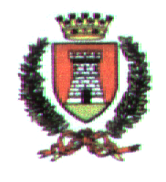 COMUNE  DI  FOSSOMBRONE(Provincia di Pesaro-Urbino)SETTORE IV – SERVIZI SOCIALITITOLARE TRATTAMENTOSindaco del Comune di Fossombrone -Via Corso Garibaldi n.8, 61034 Fossombrone PUTel 0721 723209  fax 0721 723205Email: comune.fossombrone@provincia.ps.it
PEC: comune.fossombrone@emarche.itRESPONSABILEResponsabile Settore Servizi Sociali - Elisa Paradisi 0721/723232-serv.socioculturali@comune.fossombrone.ps.itINCARICATISono autorizzati al trattamento in qualità di incaricati i dipendenti ed i collaboratori esterni, assegnati anche temporaneamente al Comune di FossombroneFINALITA’I dati dichiarati saranno utilizzati dagli uffici esclusivamente per l’istruttoria dell’istanza formulata e per le finalità strettamente connesse alla concessione dell'agevolazione richiesta MODALITA’il trattamento viene effettuato sia con strumenti cartacei sia con elaboratori elettronici a disposizione degli ufficiAMBITO COMUNICAZIONEi dati verranno utilizzati dal Servizio Servizi Sociali e comunicati all’Ente gestore del servizio idrico Marche Multiservizi;NATURA CONFERIMENTO DATIil conferim                         il conferimento dei dati  è obbligatorio per poter usufruire del beneficio in presenza dei requisiti; la conseguenza nel caso di mancato conferimento dei dati è la sospensione del procedimentoSITOwww.comune.fossombrone.ps.itDIRITTI L’interessato può in ogni momento esercitare i diritti di accesso, rettifica, aggiornamento e integrazione, nonché di cancellazione dei dati o trasformazione in forma anonima dei dati se trattati in violazione di legge. AMMINISTRAZIONE COMPETENTEComune di FossombroneOGGETTO DEL PROCEDIMENTOAgevolazioni tariffarie per il servizio idrico;RESPONSABILE PROCEDIMENTOResponsabile Settore Servizi Sociali  INIZIO E TERMINE DEL PROCEDIMENTOL’avvio del procedimento decorre dalla data di ricevimento presso l’Ufficio Protocollo del Comune di Fossombrone; dalla stessa data decorrono i termini di conclusione del procedimento stabiliti in 180 giorni. INERZIA DELL’AMMINISTRAZIONE Decorsi i termini sopraindicati, l’interessato potrà attivarsi ai sensi dell’art. 2 c. 9 bis L. 241/90 nel rispetto delle disposizioni fissate dall’amministrazione comunale. Successivamente rimane comunque possibile attivare il ricordo al TAR nei termini di legge. UFFICIO IN CUI SI PUO’ PRENDERE VISIONE DEGLI ATTI Ufficio Servizi Sociali negli orari di apertura al pubblico con le modalità prevista dagli artt. 22 e seguenti della L.241/1990 come modificata dalla L. 15/05 e dal regolamento sul diritto di accesso alle informazioni, agli atti e documenti amministrativi. 